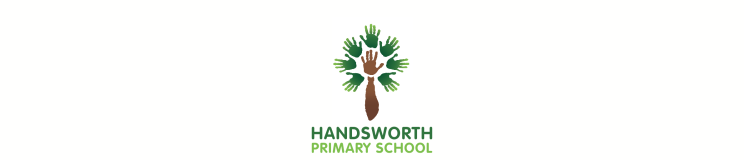 *  For Guided Reading throughout year, have available sets of Roald Dahl texts to compare 2014/15  Annual Overview  for New English Curriculum -  Year 32014/15  Annual Overview  for New English Curriculum -  Year 32014/15  Annual Overview  for New English Curriculum -  Year 3Reading WritingGrammarUse knowledge of reading to read ‘exception’ wordsRead a range of fiction and non-fictionUse the first 2 – 3 letters of words to check meaning and spelling of words in dictionariesPrepare poems and plays to performCheck own understanding of readingDraw inferences and make predictionsRetrieve and record information from non-fiction booksDiscuss reading with othersUse prefixes and suffixes in spellingUse a dictionary to confirm spellingWrite simple dictated sentencesUse handwriting joins appropriatelyPlan writing based on familiar formsRehearse sentences orally before writingUse rich and varied vocabularyCreate simple settings and plotAssess effectiveness of own and other’s writingUse a range of conjunctionsUse the perfect tenseUse a range of nouns and pronounsUse time connectivesIntroduce speech punctuationKnow the language of clausesUse knowledge of reading to read ‘exception’ wordsRead a range of fiction and non-fictionUse the first 2 – 3 letters of words to check meaning and spelling of words in dictionariesPrepare poems and plays to performCheck own understanding of readingDraw inferences and make predictionsRetrieve and record information from non-fiction booksDiscuss reading with othersUse prefixes and suffixes in spellingUse a dictionary to confirm spellingWrite simple dictated sentencesUse handwriting joins appropriatelyPlan writing based on familiar formsRehearse sentences orally before writingUse rich and varied vocabularyCreate simple settings and plotAssess effectiveness of own and other’s writingSpeaking and ListeningUse knowledge of reading to read ‘exception’ wordsRead a range of fiction and non-fictionUse the first 2 – 3 letters of words to check meaning and spelling of words in dictionariesPrepare poems and plays to performCheck own understanding of readingDraw inferences and make predictionsRetrieve and record information from non-fiction booksDiscuss reading with othersUse prefixes and suffixes in spellingUse a dictionary to confirm spellingWrite simple dictated sentencesUse handwriting joins appropriatelyPlan writing based on familiar formsRehearse sentences orally before writingUse rich and varied vocabularyCreate simple settings and plotAssess effectiveness of own and other’s writingGive structured descriptionsParticipate actively in conversationsConsider and evaluate different viewpointsAutumn 1Autumn 1Autumn 2Spring 1Spring 2Summer 1Summer 2ANCIENT  EXPLORERSANCIENT  EXPLORERSANCIENT  EXPLORERSMY AMAZING WORLD!MY AMAZING WORLD!WONDROUS WEATHERWONDROUS WEATHERPlay-scripts:Fantastic Mr Fox and the story version to compareNarrative:CLPE Unit ~ The Ice PalaceAuthors and Letters:The TwitsNarrative:CLPE Unit ~ The Mousehole CatNon-Fiction:Information Texts (Links to Geography ~ Countries and Weather around the World)Narrative: Stories with  familiar settingsNon Fiction: Reports (Links to History ~ Egypt)Poetry:Shape PoemsCalligramsPerformance PoetryNarrative Extension: Stories with MoralsPoetry: Language PlayNarrative:CLPE Unit ~ The Iron Man